Plants We Eat: Exploring Fruits and VegetablesLearning objectives:Identify which parts of the plant are represented by common fruits and vegetablesDescribe the functions of different parts of the plant (e.g., stem, root, tuber, fruit, leaf, flower)Describe how the function of one part of the plant affects the function of another part of the plantCompare and contrast “grocery store” varieties of common fruits and vegetables and their “wild” relatives and explain why the two differDescribe how plant fruits differ in structure (i.e., what are some different types of fruits?) and how these differences in structure relate to the modes of fruit dispersalFruits and vegetables constitute a significant portion of the human diet, providing vitamins, minerals, and fiber that are essential to human health. What we commonly call “fruits” and “vegetables” originate from a variety of plant parts from several hundred domesticated plant species. In this lab, you will explore how fruits and vegetables relate to plant anatomy and what their functions are for the plant life cycle. You will also examine how modern-day fruits and vegetables were domesticated and delve deeper into the diversity of fruit types. Refer to the glossary in Appendix A for help.Most plants have a shoot system, which consists of stems, leaves, and reproductive structures, and a root system. The shoot system is responsible for conducting photosynthesis and reproduction, while the root system absorbs water and minerals from the soil. Many leaves, stems, and roots have become modified over evolutionary time into specialized structures such as spines (hardened, pointy leaves), tubers (storage organs from stem tissue), and storage taproots. Reproductive structures vary among plant groups. Seedless vascular plants such as ferns produce spores, most gymnosperms produce cones, and angiosperms produce flowers that develop into fruits.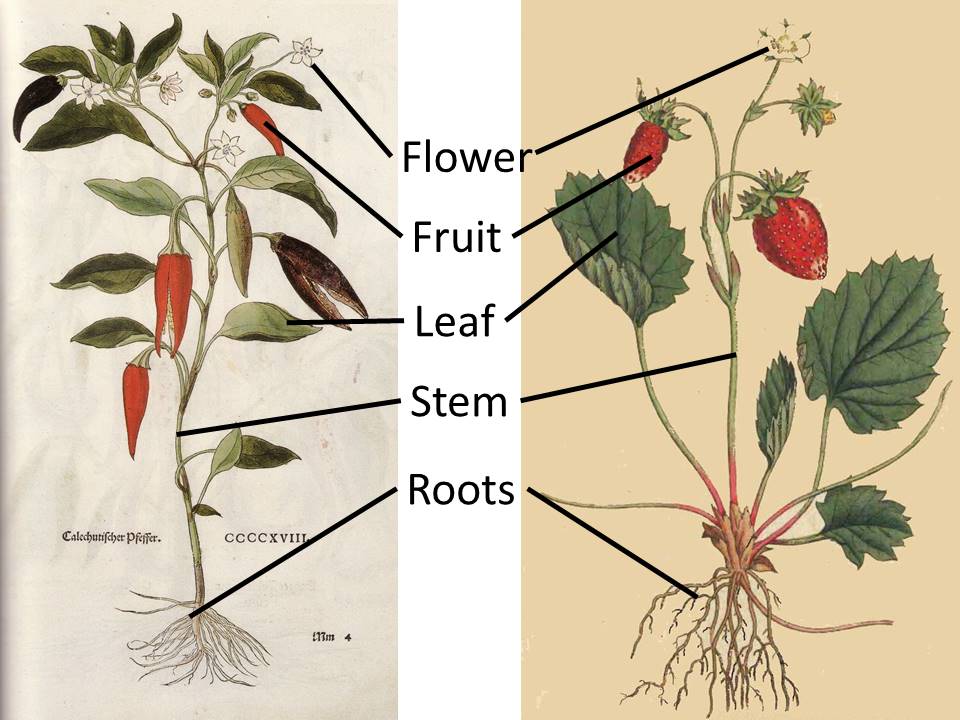 Fig. 1: Diagram of two common commercial plants (left: pepper; right: strawberry) with labeled plant parts. The flowers, fruits, leaves, and stems together constitute the shoot system. Note that these species are angiosperms, and thus their reproductive parts are flowers and fruits.Activity 1: Identifying fruits and vegetablesAt your table you should have several fruits and/or vegetables. With your lab group, predict what part of the plant each item represents and what its function may be. Write your answers in the table below.Do any of your fruits or vegetables include more than one plant part? If yes, draw the fruit or vegetable below and label the multiple structures.Check your predicted plant parts and functions with the instructor. Put a star next to any of your predictions that were incorrect. Explain why one of your predictions was incorrect.Were any of your “vegetables” actually fruits? Describe what characteristics of the “vegetable” make it a “fruit” and explain why the term vegetable tells you little about the function of the structure for the plant.Activity 2: Connecting fruits and vegetablesSelect one of the fruits or vegetables from your table and predict what that fruit or vegetable looks like as part of a whole plant. Draw the whole plant below, clearly labeling the fruit or vegetable and the following plant parts: stem, root, leaf, reproductive structure.As a group, arrange your fruits and vegetables on the table as if they were all part of one plant. Draw and label your arrangement below, and discuss how each structure would affect the other structures if they were parts of the same plant.Activity 3: Domestication of fruits and vegetablesThere are thousands of edible plant species, yet only a few hundred have selected for domestication. Domestication of plant species often involves artificial selection, in which growers select and breed the individuals that display desired traits, such as those that increase production, lengthen shelf life, or enhance palatability (i.e., taste). Over time, artificial selection can result in plants with traits that are quite different from those of the original species.On the left are illustrations of the ancestral versions of modern fruits and vegetables. Draw lines to match these illustrations with their modern counterparts.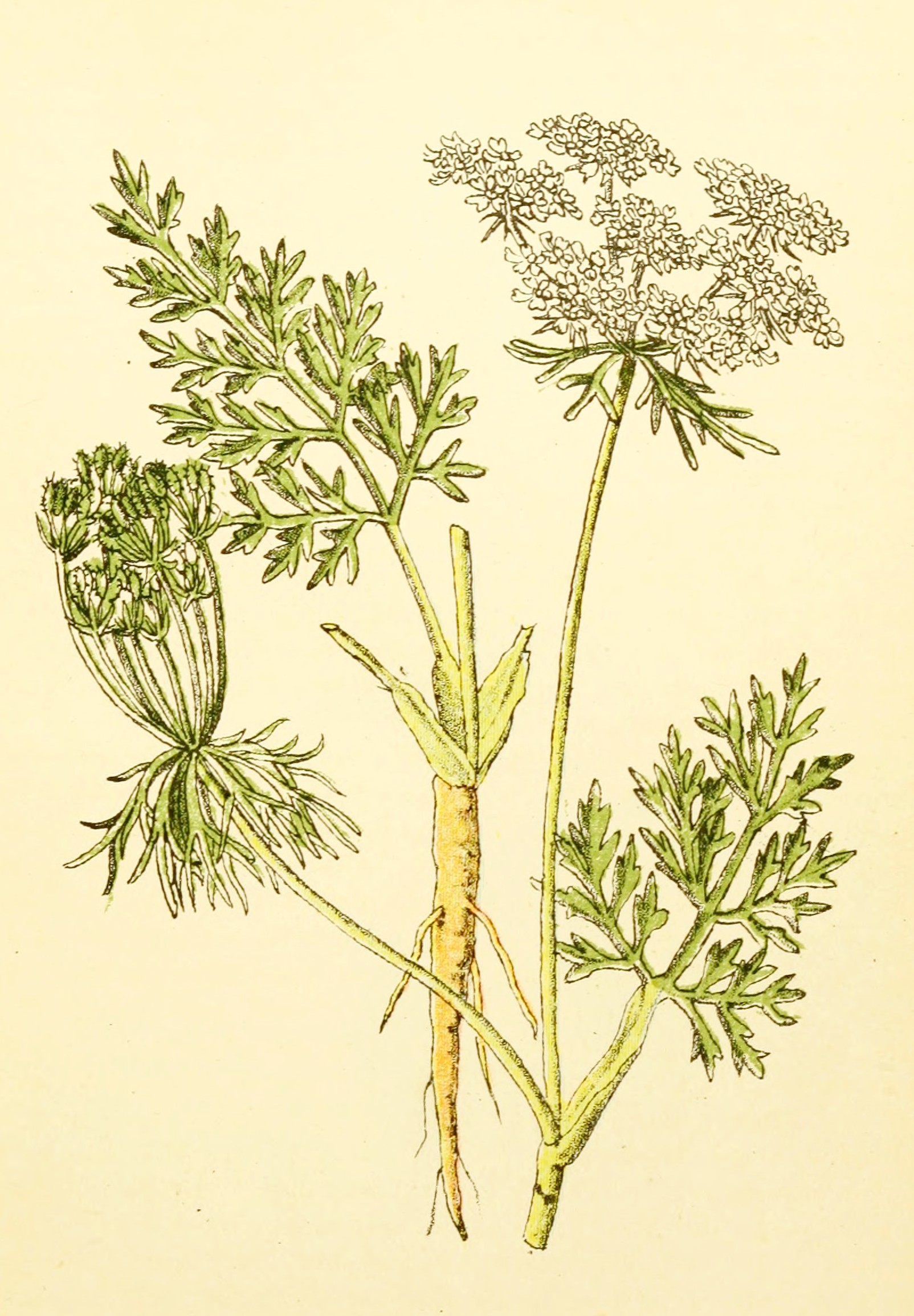 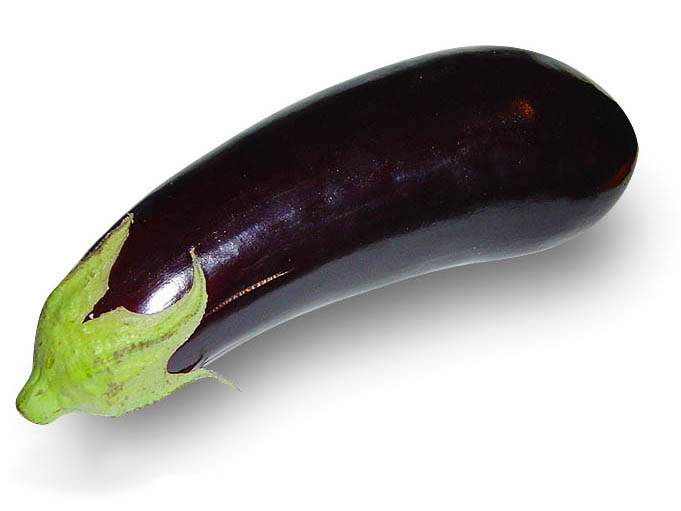 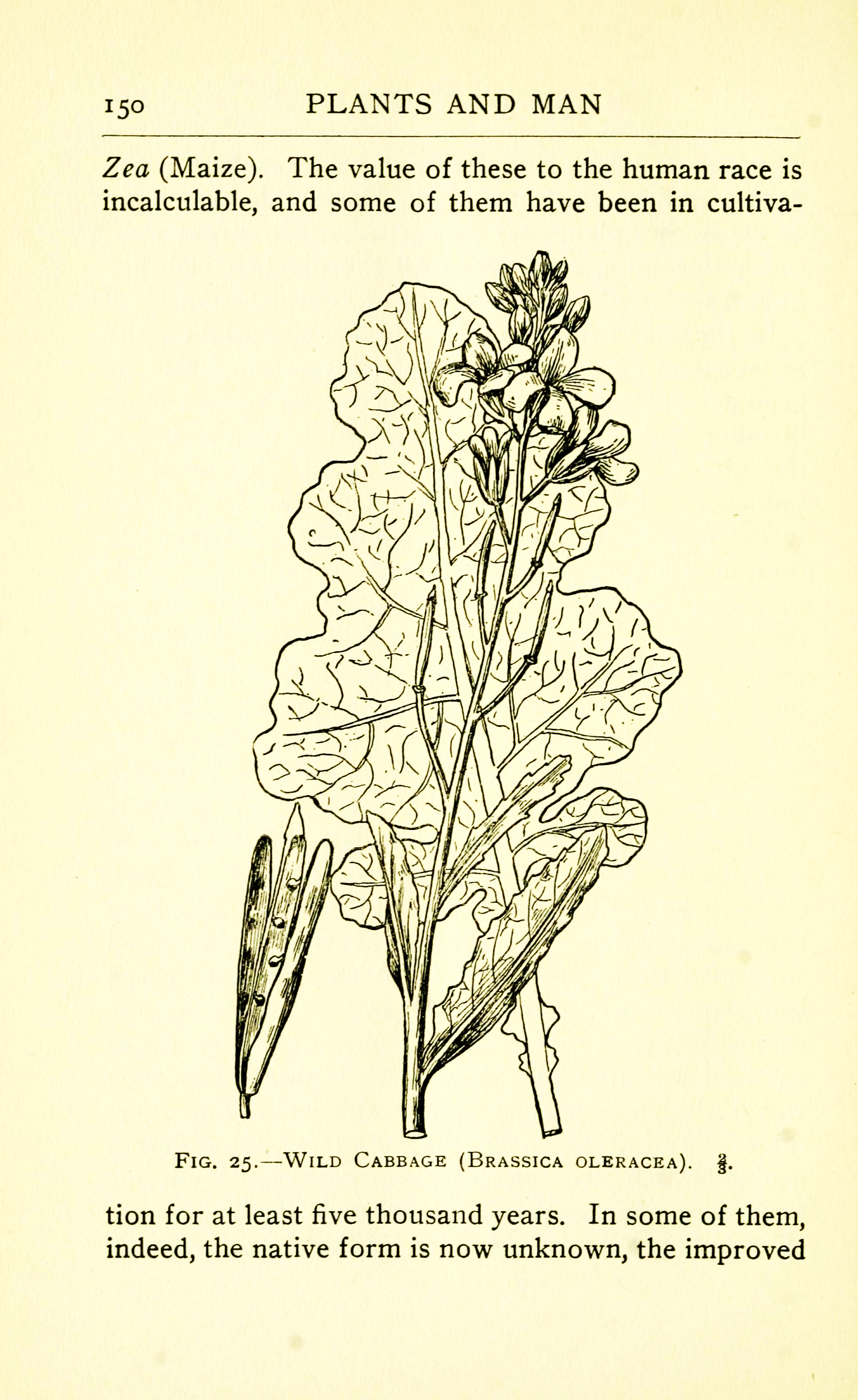 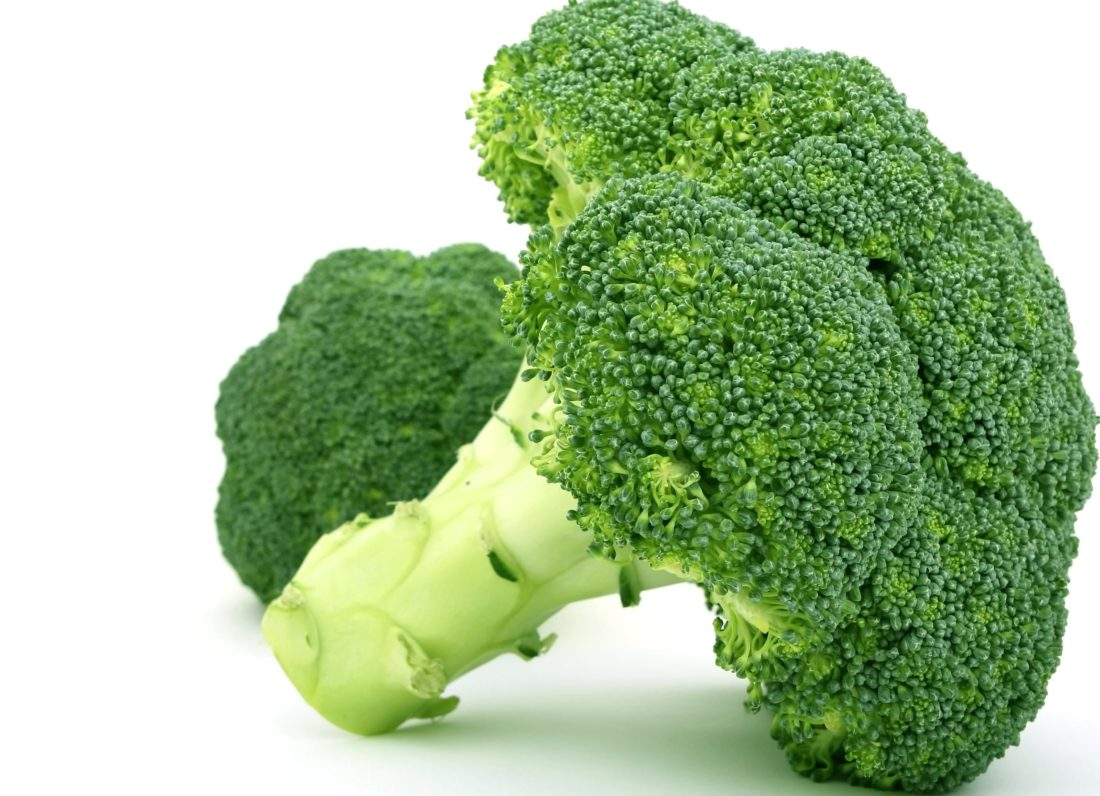 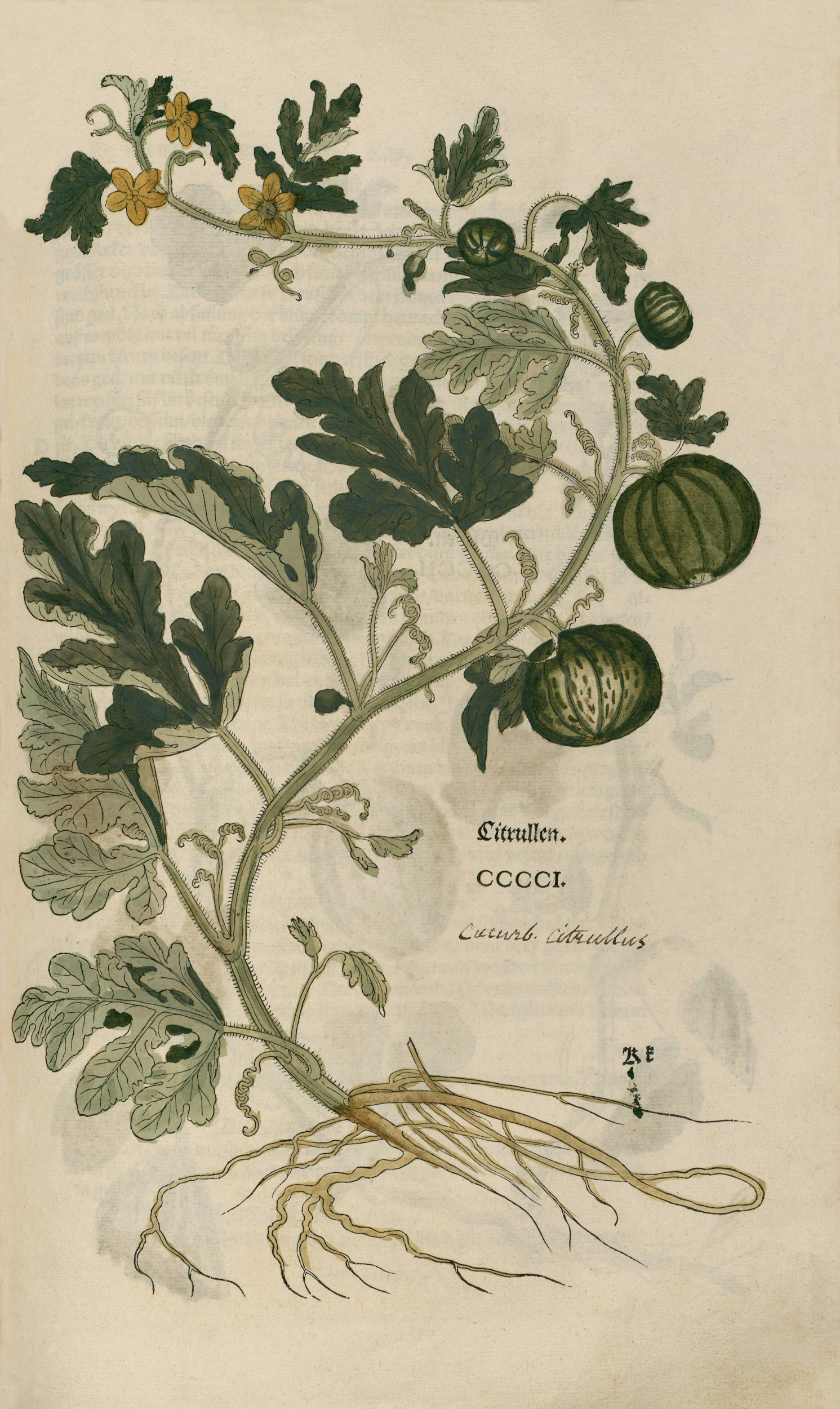 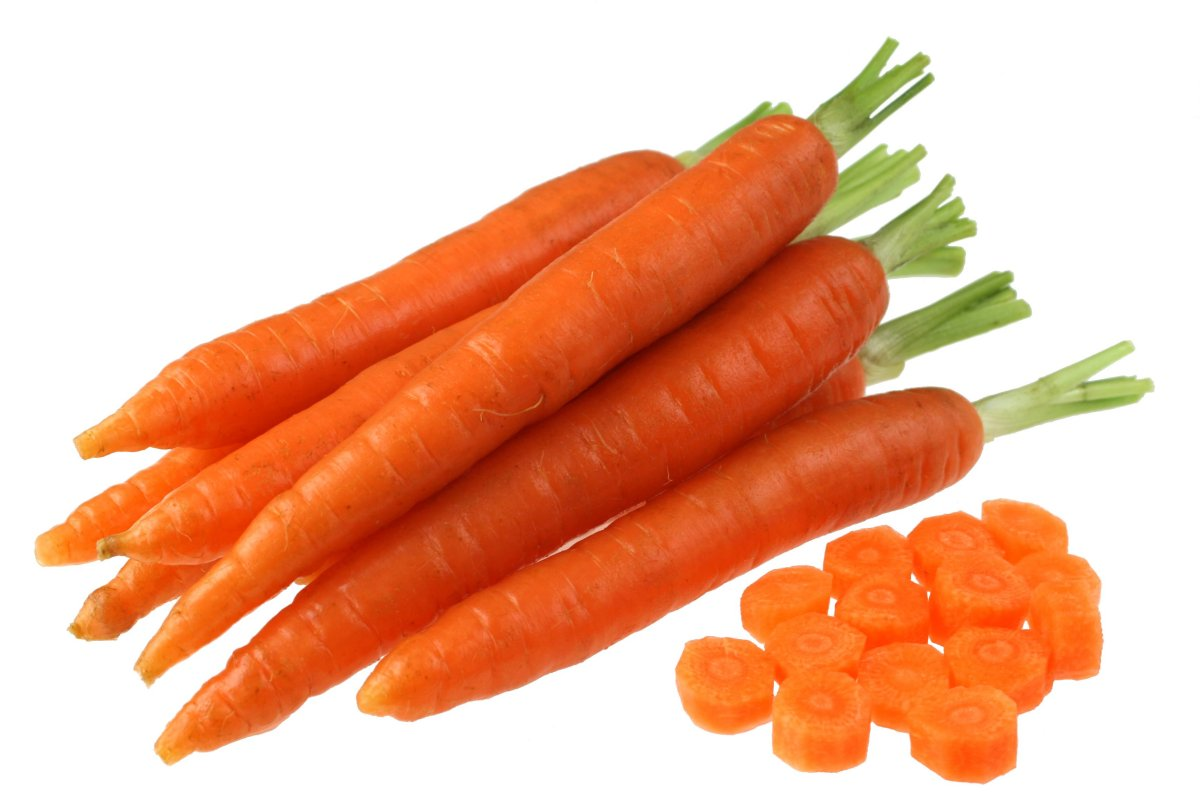 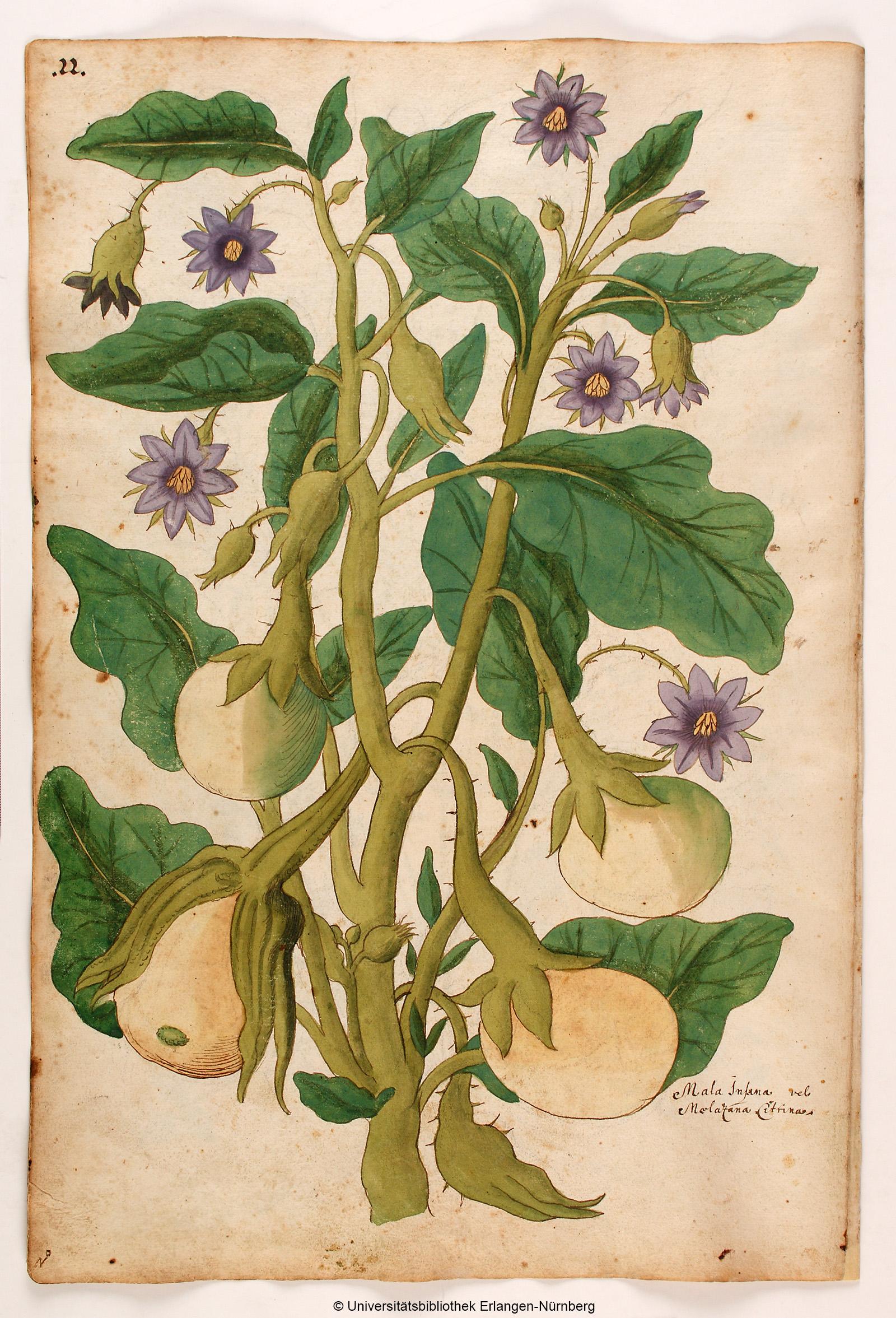 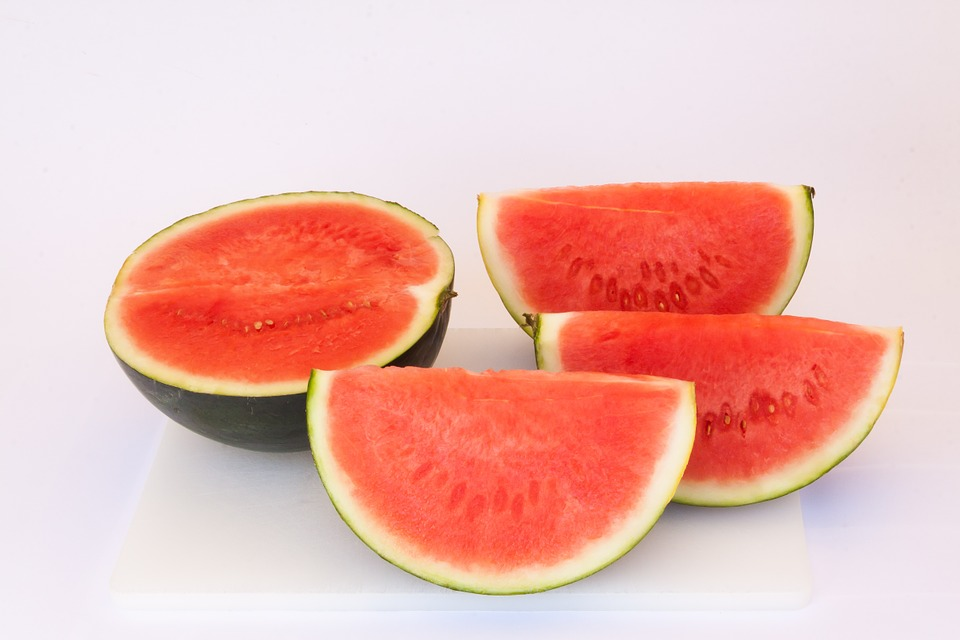 Watch the short video and read the article Fruits and vegetables used to look so different you might not even recognize them (https://www.courant.com/health/hc-wapo-fruits-veggies-story.html) and answer the following questions:What aspects were favored by crop breeders that led to the development of the fruits and vegetables we see today?What are some potential benefits of selectively breeding fruits and vegetables?What is one potential risk of selectively breeding fruits and vegetables?Describe how you would selectively breed a fruit or vegetable species for a certain trait. Why would it be difficult to produce a “super plant” with all possible desired traits (e.g., good taste, abundant production, and the ability to produce many food products from different parts of the plant)?Activity 4: Types of fruitsFruits are the seed-bearing structures of flowering plants (Angiosperms) that develop primarily from the plant ovary following fertilization.Name five fruits and describe where you would find the seeds of each.Fruits come in a diversity of forms that relate to how they facilitate seed dispersal. Many fruits, such as berries, are eaten by animals. After the fruit is consumed, seeds pass through the digestive tract unharmed and are deposited with nutrient-rich dung, potentially in location optimal for seed germination and seedling success. Some fruits, such as nuts, take advantage of rodents and other animals that store food. Fruits that are stored and forgotten can develop into seedlings when conditions are favorable. Other dry fruits facilitate animal dispersal by growing spines, hooks, or other bur-like structures and sticking to animal fur or feathers.Which, if any, of the fruits you named in question 1 do you suspect are dispersed by animals? Explain your reasoning.Many fruits are dispersed by abiotic factors like wind, gravity, and water. For example, many fruits of the sunflower family (Asteraceae) are topped by a whisker-like pappus, and maple fruits are shaped like wings (Figure 2). Each of these forms allows the fruit to float or glide through the air for some distance. Larger, buoyant fruits, such as coconuts, are often dispersed by floating across bodies of water (Figure 2).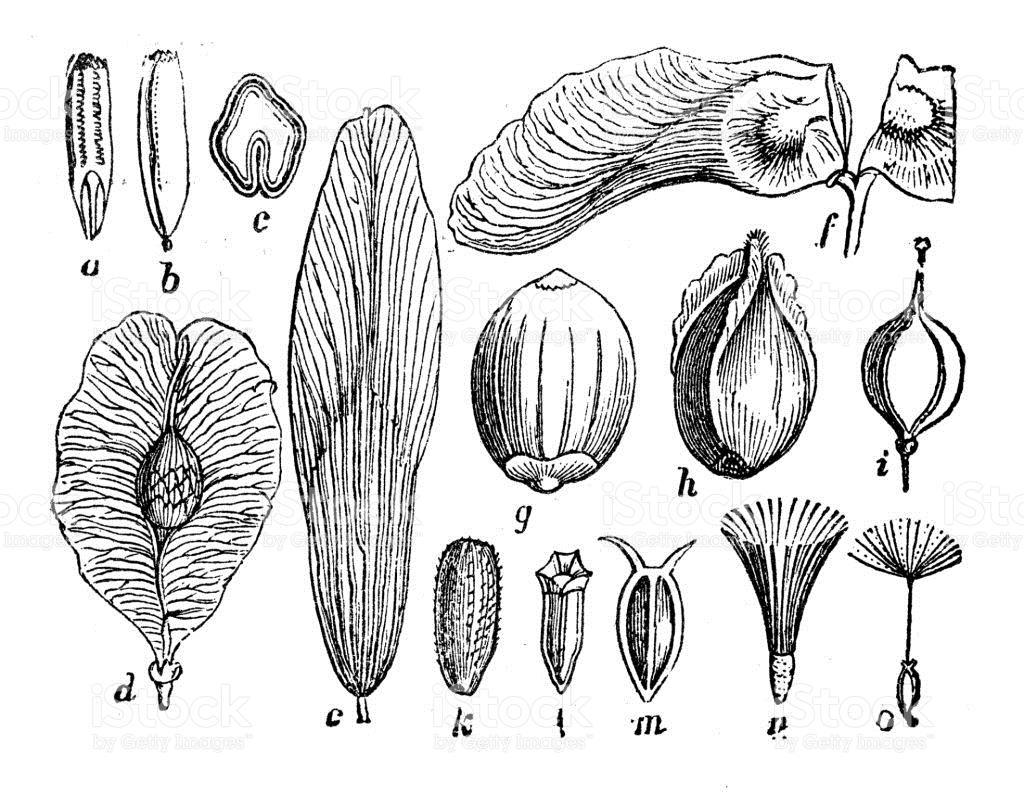 Fig. 2: Examples of fruits likely dispersed by abiotic factors. Illustrations (p) and (o) are members of the sunflower family, and illustration (f) shows a maple fruit. Which, if any, of the fruits you named in question 1 of this activity do you suspect are dispersed by abiotic factors (i.e., wind, gravity, water)? Explain your reasoning.Fruits are generally classified as simple, multiple, or aggregate. Simple fruits are single fruits that develop from a single flower. Aggregate fruits occur when many fruits develop from a single flower. Multiple fruits occur when many fruits develop each from a single flower and then fuse into a larger structure, such as a pineapple.Which, if any, of the fruits you named in question 1 of this activity do you suspect are simple fruits? Explain your reasoning and check with your instructor.Simple fruits can take a wide variety of forms. Some fleshy, simple fruits include berries, drupes, and pomes. Berries (e.g., kiwis, tomatoes, cucumbers) are fleshy with many seeds, while drupes (e.g., peaches, cherries) each have one seed surrounded by a hard stone and a fleshy layer. In pomes, the receptacle (where the fruit stem meets the top of the fruit) swells up to create a fleshy layer around the ovary, which forms a tough core containing the seeds.Simple fruits can also be dry, such as achenes, capsules, legumes, and nuts. Achenes consist of a single seed surrounded by a thin wall. Nuts also contain a single seed, but are surrounded by a hard, woody shell. Capsules are dry packets containing many seeds. Legumes, like peas and beans, are long pods with a row of seeds within them.Examine the herbarium specimens laid out for your observation. For each of the types of fruits listed below, list at least one species that shows an example of that fruit type. Explain your reasoning for each. You may use a species more than once.Animal-dispersed fruitWind-dispersed fruitSimple fruitAggregate fruitMultiple fruitAcheneCapsuleLegumeNutExamine the fruits that have been cut and laid out for your observation. Draw and label (ovary, seeds, endosperm, and any other plant parts present) at least two fruits. For each fruit, label your drawings with the common name of each fruit, the type of fruit, and how you expect the seed is dispersed.Appendix A: Glossary of termsAchene: simple, dry fruit containing a single seedAggregate fruit: structure composed of many fruits that originate from a single flowerAnimal-dispersal: transport of seeds away from the parent plant that is facilitated by animals, such as through consumption of fruits, carrying on fur, or other meansBerry: fleshy, simple fruit containing many seedsBulb: fleshy, underground storage unit originating from leaf tissueCapsule: dry, simple fruit containing many seedsDrupe: simple, fleshy fruit in with a fleshy layer surrounding a hard stone, which encloses a single seedFlower: reproductive organ of Angiosperms usually consisting of male and/or female parts and generally facilitate pollinationFruit: seed dispersal unit of Angiosperms developing from the ovary and occasionally other structuresLeaf: often flattened, usually green structures attached to the stem of the plant; leaves are generally responsible for photosynthesis and transpirationLegume: simple, usually dry fruit consisting of a long pod containing a row of seedsMultiple fruit: structure composed of many fruits that originate from many flowersNut: dry, simple fruit in which the ovary develops into a hard, woody shellPome: simple fruit in which the receptacle swells up to create a fleshy layer around the ovary, which forms a tough core containing the seedsReproductive: pertaining to the organs or processes necessary to produce offspring; reproductive organs in plants include flowers, strobili, archegonia and antheridia, and sporangia, among others. Note that the type of reproductive organ a plant has depends on its species, and a single plant will not have all of the reproductive organs listed above.Root: plant part that is typically underground and absorbs water and nutrients from the soilSimple fruit: single fruit originating from a single flowerSpore: in plants, a unit of reproduction in many seedless plants that contains the sporophyte generationStem: the main stalk of a plant, often bearing leavesTuber: thickened underground storage unit originating from stem tissueVegetable: non-scientific term commonly used to describe non-grain plant parts that lack the sweetness of many fruitsVegetative: pertaining to non-reproductive organs or processes of a plant; some vegetative parts of the plant include leaves, stems, and rootsWind-dispersed: transport of seeds away from the parent plant that is facilitated by windFruit/vegetablePart(s) of plantFunction